Uczniowie podczas prezentacji projektu edukacyjnego„Piękna nasza Polska cała”17.03.2021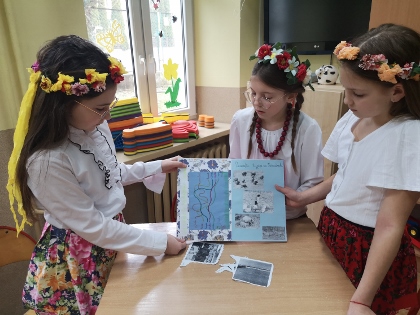 Oliwia, Ala i Michasia prezentują region „Pomorze i Kaszuby”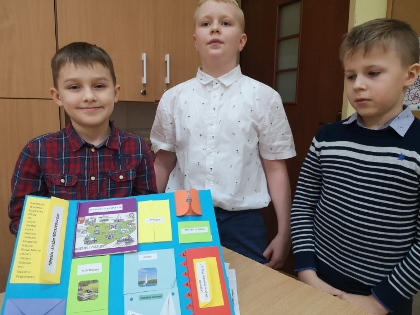 Mateusz, Mikołaj i Oskar opowiadają o lapbooku "Warmia i Mazury".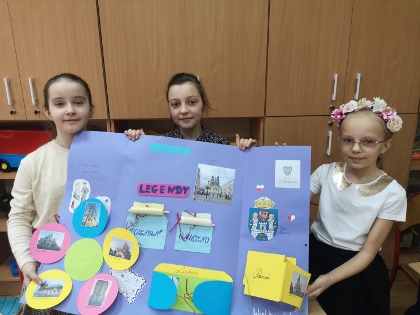 Ala, Tosia i Amelka prezentują lapbooka o Wielkopolsce.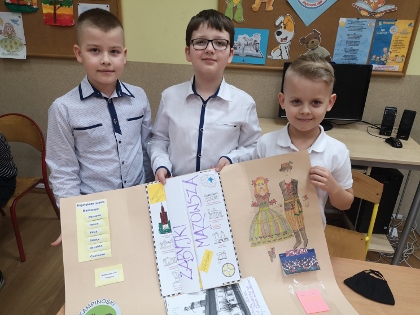 Tomek O., Tomek B i Maciek wykonali lapbooka o Mazowszu.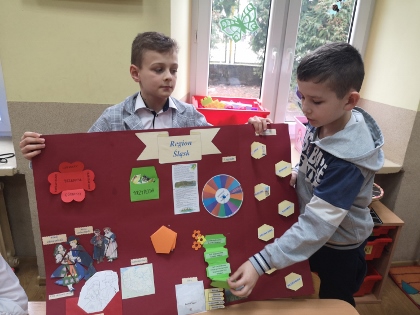 Olek i Rafał opowiadają o Śląsku. Współautorem lapbooka jest też Felek, nieobecny na prezentacji.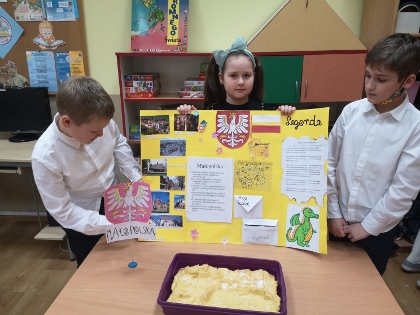 Lapbooka o Małopolsce przedstawiają Kacper, Pola i Hubert.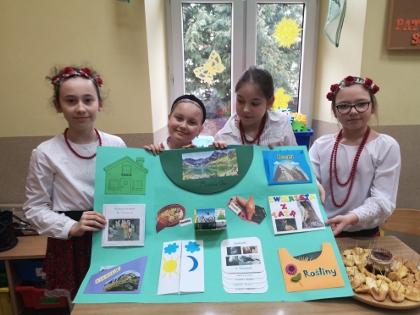 Julia, Lena G., Lena P. i Lena K. wykonały lapbooka o Tatrach.